    桃園市進出口商業同業公會 函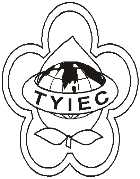 		Taoyuan Importers & Exporters Chamber of Commerce桃園市桃園區春日路1235之2號3F           TEL:886-3-316-4346   886-3-325-3781   FAX:886-3-355-9651ie325@ms19.hinet.net     www.taoyuanproduct.org受 文 者：各相關會員發文日期：中華民國108年12月23日發文字號：桃貿豐字第19223號附    件：隨文主 旨：印尼清真推廣基金會成立臺灣辦事處、即日起服務臺灣廠商推廣清真認證HALAL CERTIFICATION等業務， 敬請查照。   說    明：    一、依據清真推廣基金會HA食字號10411080號函辦理。    二、服務範圍:      (ㄧ)在宗教事務上:推展宗教的研究及事務辦理、           推廣清真商品認證、輔導、訓練業務、符合           清真的產品推廣活動及協助廠商南向市場業            務推展。      (二)在社會事務上:協助在臺灣的穆斯林學生接受生活教育、輔導及訓練。         理事長   簡 文 豐